“An INtegrated next generation PREParedness programmefor improving effective inter-organisational response capacityin complex environments of disasters and causes of crises”D10.1 M – Requirement No. 3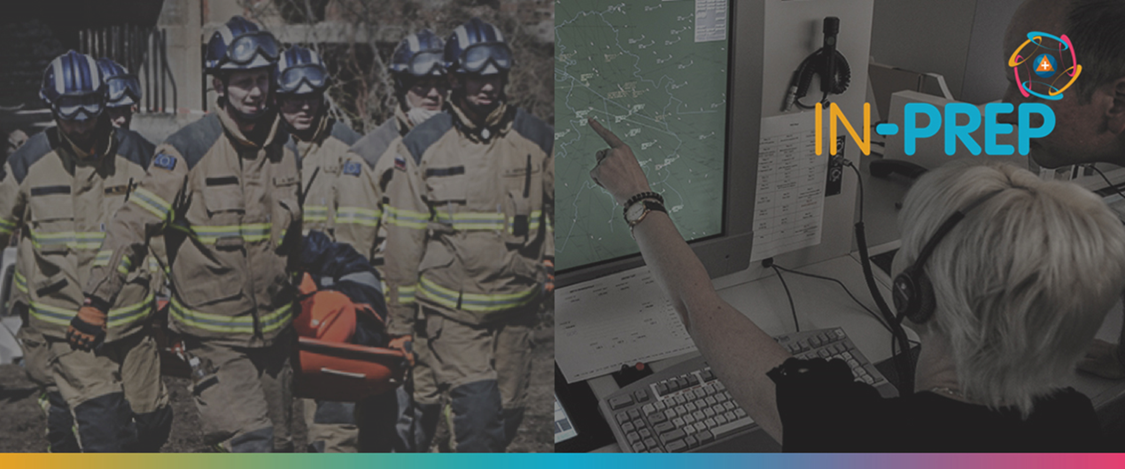 Document Summary InformationExecutive SummaryThis document presents the results of the interaction between the IN-PREP project partners and the competent authorities (Ethics Committees or National Data Protection Authorities) in the country in which research activities are to be carried out within the lifetime of the project.Abiding to the IN-PREP Research Protocol and following the instructions provided by the IN-PREP Ethics Summary Report all IN-PREP partners must contact and notify the competent Ethics Committees or National Data Protection Authority in the country in which those research activities are to be carried out, in order to receive it’s favourable opinion concerning the referred activities. IN-PREP partners contacted - by email, phone and in physical meetings - the competent Authority in the country in which they are based. Specific Partners in each country were assigned in getting in contact with the relevant authorities on behalf of partners based in the same country. Based on those contacts, the IN-PREP partners communicated with those bodies sharing with them all relevant documents and methodologies followed throughout the project lifetime. The status of the process to obtain the required Ethics Approvals is presented in the table below:Moreover, this document highlights that all the IN-PREP partners have fulfilled their obligation towards the Research Executive Agency (REA) and the EC and followed existing national procedures to obtain the required Ethical Approvals from the competent authorities in their respective countries. Herein, one may find the written exchange of information between the IN-PREP partners and the competent authorities, which clearly demonstrates that all the competent Ethics Committees are notified and today fully aware of the IN-PREP IA. Furthermore, it highlights that most of the competent Ethics Committees acknowledge that the IN-PREP research demonstration activities fully comply with existing EU and national laws and regulations on ethics, data protection, privacy and fundamental rights standards. Finally, the evidence here presented also proves that the IN-PREP Consortium, namely the IN-PREP partners abide in full to the prevailing EU and national laws and regulations on ethics and fundamental rights standards. Copyright message©IN-PREP Consortium, 2017-2020. The executive summary of this deliverable contains original unpublished work except where clearly indicated otherwise. Acknowledgement of previously published material and of the work of others has been made through appropriate citation, quotation or both. Reproduction is authorised provided the source is acknowledged.Grant Agreement No  740627 Acronym IN-PREPIN-PREPFull Title An Integrated next generation preparedness programme for improving effective inter-organisational response capacity in complex environments of disasters and causes of crisesAn Integrated next generation preparedness programme for improving effective inter-organisational response capacity in complex environments of disasters and causes of crisesAn Integrated next generation preparedness programme for improving effective inter-organisational response capacity in complex environments of disasters and causes of crisesAn Integrated next generation preparedness programme for improving effective inter-organisational response capacity in complex environments of disasters and causes of crisesStart Date 01/09/ 2017 Duration 36 months 36 months Project URL http://www.in-prep.eu/ 	http://www.in-prep.eu/ 	http://www.in-prep.eu/ 	http://www.in-prep.eu/ 	Deliverable D10.1 - M - Requirement No. 3D10.1 - M - Requirement No. 3D10.1 - M - Requirement No. 3D10.1 - M - Requirement No. 3Work Package  WP10 - Ethics requirements WP10 - Ethics requirements WP10 - Ethics requirements WP10 - Ethics requirementsContractual due date08.03.2019 (revision)Actual submission dateActual submission date02.04.2019 (revision)Nature R (Report)Dissemination Level Dissemination Level CO (Confidential)Lead Beneficiary ICCSICCSICCSICCSResponsible Author Angelos Amditis (ICCS), Evangelos Sdongos (ICCS), George Baroutas (ICCS) Nikos Tousert (ICCS)Angelos Amditis (ICCS), Evangelos Sdongos (ICCS), George Baroutas (ICCS) Nikos Tousert (ICCS)Angelos Amditis (ICCS), Evangelos Sdongos (ICCS), George Baroutas (ICCS) Nikos Tousert (ICCS)Angelos Amditis (ICCS), Evangelos Sdongos (ICCS), George Baroutas (ICCS) Nikos Tousert (ICCS)Contributions from ALL PARTNERSALL PARTNERSALL PARTNERSALL PARTNERSIN-PREP PartnerEthics Approval / OpinionCountryDate of IssuanceINSTITUTE OF COMMUNICATION AND COMPUTER SYSTEMSNOT REQUIRED GR13/04/2018Crisisplan B.V.NOT REQUIRED NL06/04/2018AIRBUS DS SASNOT REQUIREDFR08/06/2018DEUTSCHES ZENTRUM FUER LUFT - UND RAUMFAHRT EVNOT REQUIREDDELast communication 12/10/2018DIGINEXT SARLNOT REQUIREDFR08/06/2018MINISTERO DELL ‘INTERNONOT REQUIREDIT26/4/2018EXUS SOFTWARE LTD.NOT REQUIREDUK12/10/2018SATWAYS - PROIONTA KAI YPIRESIES TILEMATIKIS DIKTYAKON KAI TILEPIKINONIAKON EFARMOGON ETAIRIA PERIORISMENIS EFTHINIS EPENOT REQUIREDGR13/04/2018FRAUNHOFER GESELLSCHAFT ZUR FOERDERUNG DER  ANGEWANDTEN FORSCHUNG E.VNOT REQUIREDDELast communication 12/10/2018ASSISTANCE PUBLIQUE - HOPITAUX DE PARISNOT REQUIREDFR08/06/2018UNIVERSITY OF GREENWICHGRANTEDUK06/03/2018TRILATERAL RESEARCH LTDNOT REQUIREDUK12/10/2018C.C.I.C.C. LIMITEDNOT REQUIREDIE09/04/2018Police Service of Northern IrelandNOT REQUIREDUK12/10/2018INTELLIGENCE FOR ENVIRONMENT & SECURITY - IES CONSULTING SRLNOT REQUIREDIT26/4/2018DEUTSCHE HOCHSHULE DER POLIZEINOT REQUIREDDELast communication 12/10/2018VEILIGHEIDSREGIO IJSSELLANDNOT REQUIRED NL06/04/2018DIMOS RODOUNOT REQUIREDGR13/04/2018AIR WORLDWIDE LIMITEDNOT REQUIREDUK12/10/2018HEALTH SERVICE EXECUTIVE HSENOT REQUIREDIE09/04/2018